Publicado en Barcelona el 01/07/2024 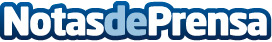 RAIVE Joyas inaugura su tercera tienda en el Centro Comercial La MaquinistaRAIVE Joyas inaugura su tercera tienda física en el Centro Comercial La Maquinista el próximo 12 de julio. Esta apertura refuerza la presencia de RAIVE en el mercado, ofreciendo joyas artesanales exclusivas y de alta calidad, incluyendo la nueva línea masculina JEN en colaboración con José Elías Navarro. El evento contará con regalos, música y brindisDatos de contacto:Veronica RiveroCEO+34 669 82 60 52Nota de prensa publicada en: https://www.notasdeprensa.es/raive-joyas-inaugura-su-tercera-tienda-en-el_1 Categorias: Nacional Moda Cataluña Consumo http://www.notasdeprensa.es